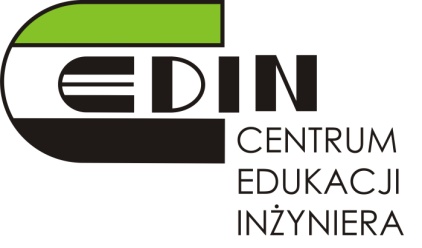 ZGŁOSZENIE UCZESTNICTWAw kursie: ………………………………………………….  w terminie ……………………Nazwisko.....................................................Imiona.............................................................Data i miejsce urodzenia: dzień...............miesiąc.............rok.................w............................ woj..........................................kraj..............................Adres stałego zameldowania:   miejscowość............................kod..............ulica.............................  woj...................................  tel....................................Adres do korespondencji:  miejscowość............................kod..........   .ulica............................. woj...................................  tel......................... e-mail: ..................................................Wykształcenie ......................................................................................................   Obecne miejsce zatrudnienia i pełnione funkcje....................................................................  ...........................................................................................................................................         Własnoręczny podpis kandydata:Opłatę za uczestnictwo proszę  przelać na konto: nr: 54 1140 2017 0000 4202 0985 8855 Uczestnicy kursu koszty pobytu i przejazdu pokrywają w ramach delegacji wystawionej przez jednostkę delegującą. 